                                                                                                          Проект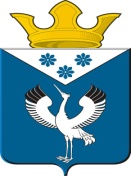 Российская ФедерацияСвердловская областьГлава муниципального образованияБаженовское сельское поселениеПОСТАНОВЛЕНИЕот _______2021г. с. Баженовское                                               №                                                                                                                            Об утверждении Административного регламента по предоставлению муниципальной услуги «Предоставление заключения о соответствии проектной документации плану наземных и подземных коммуникаций на территории муниципального образования Баженовское сельское поселение»В соответствии с Федеральным законом от 27.07.2010 № 210-ФЗ «Об организации предоставления государственных и муниципальных услуг», Федеральным законом от 06.10.2003 № 131-ФЗ «Об общих принципах организации местного самоуправления в Российской Федерации», руководствуясь Жилищным кодексом Российской Федерации, Постановлением главы муниципального образования Баженовское сельское поселение от 06.12.2018 № 172 «Об утверждении Порядка разработки, утверждения и проведения экспертизы административных регламентов осуществления муниципального контроля и административных регламентов предоставления муниципальных услуг в муниципальном образовании Баженовское сельское поселение»,ПОСТАНОВЛЯЮ:1. Утвердить Административный регламент предоставления муниципальной услуги «Предоставление заключения о соответствии проектной документации плану наземных и подземных коммуникаций на территории муниципального образования Баженовское сельское поселение» (прилагается).2. Опубликовать настоящее Постановление в газете «Вести  Баженовского сельского поселения» и разместить на сайте муниципального образования в сети «Интернет» www.bajenovskoe.ru/.  3. Контроль за исполнением настоящего постановления оставляю за собой.Глава муниципального образования Баженовское сельское поселение                                             С.М. СпиринУтвержден Постановление главы муниципального образования Баженовское сельское поселениеот________ №  Административный регламент предоставления муниципальной услуги «Предоставление заключения о соответствии проектной документации плану наземных и подземных коммуникаций на территории муниципального образования Баженовское сельское поселение»Раздел I Общие положенияГлава 1. Предмет регулирования регламента1. Административный регламент предоставления муниципальной услуги «Предоставление заключения о соответствии проектной документации плану наземных и подземных коммуникаций на территории муниципального образования Баженовское сельское поселение» (далее - Административный регламент) определяет сроки и последовательность выполнения административных процедур при предоставлении муниципальной услуги по предоставлению заключения о соответствии проектной документации плану наземных и подземных коммуникаций на территории муниципального образования Баженовское сельское поселение (далее - муниципальная услуга).2. Целью разработки настоящего Административного регламента является повышение качества предоставления муниципальной услуги, в том числе:упорядочение и устранение избыточных административных процедур;сокращение количества документов, представляемых заявителями для предоставления муниципальной услуги;сокращение срока предоставления муниципальной услуги, а также сроков исполнения отдельных административных процедур в процессе предоставления муниципальной услуги.Глава 2. Круг заявителей3. Муниципальная услуга предоставляется физическим и юридическим лицам (гражданам Российской Федерации, иностранным гражданам, лицам без гражданства), в том числе зарегистрированным в качестве индивидуальных предпринимателей (далее - Заявители). 4. От имени заявителей за предоставлением муниципальной услуги могут выступать лица, имеющие право в соответствии с законодательством Российской Федерации, либо в силу наделения их заявителем в порядке, установленном законодательством Российской Федерации, полномочиями выступать от имени заявителей за предоставлением муниципальной услуги (далее – представители заявителей).Глава 3. Требования к порядку информирования о предоставлении муниципальной услуги5. Информирование заявителей о порядке предоставления муниципальной услуги осуществляется непосредственно специалистами Администрации муниципального образования Баженовское сельское поселение (далее – специалисты Администрации) при личном приеме и по телефону, а также через филиал Государственного бюджетного учреждения Свердловской области "Многофункциональный центр предоставления государственных и муниципальных услуг" (далее - МФЦ) при условии заключения соглашений о взаимодействии между МФЦ и Администрацией муниципального образования Баженовское сельское поселение (далее – Администрация).6. Информация по вопросам предоставления муниципальной услуги включает следующие сведения:перечень нормативных правовых актов, регулирующих отношения, возникающие в связи с предоставлением муниципальной услуги, с указанием их реквизитов и источников официального опубликования;категории заявителей, которым предоставляется муниципальная услуга;перечень документов, представляемых заявителем для получения муниципальной услуги, требования, предъявляемые к этим документам и их оформлению, включая образцы заполнения форм документов;сроки предоставления муниципальной услуги;порядок и способы подачи документов, представляемых заявителем для получения муниципальной услуги;порядок получения информации заявителем по вопросам предоставления муниципальной услуги, сведений о ходе предоставления муниципальной услуги, в том числе с использованием Единого портала;результаты предоставления муниципальной услуги, порядок направления документа, являющегося результатом предоставления муниципальной услуги;перечень оснований для отказа в предоставлении муниципальной услуги;сведения о месте нахождения (адресе), графике работы, справочных телефонах, адресе официального сайта Администрации в сети "Интернет", а также электронной почты;порядок досудебного (внесудебного) обжалования решений и действий (бездействия) Администрации, а также его должностных лиц;иная информация о порядке предоставления муниципальной услуги.7. Информация о местонахождении, графике работы и справочных телефонах специалистов Администрации, ответственных за предоставление муниципальной услуги, размещается:1) на официальном сайте муниципального образования www.bajenovskoe.ru/в информационно-телекоммуникационной сети «Интернет» (далее - официальный сайт);2) в федеральной государственной информационной системе «Единый портал государственных и муниципальных услуг (функций)» (далее - Единый портал);3) на информационных стендах в местах предоставления муниципальной услуги.8. Информация, предусмотренная п. 5 настоящего регламента размещается на официальном сайте Администрации в сети "Интернет", информационных стендах в местах предоставления муниципальной услуги в Администрации, на Едином портале.9. Для получения информации по процедуре предоставления муниципальной услуги заинтересованными лицами используются следующие формы консультирования:1) Индивидуальное консультирование личноВремя ожидания заинтересованного лица при индивидуальном устном консультировании не может превышать 15 минут.Индивидуальное устное консультирование каждого заинтересованного лица специалистом Администрации (далее - специалист) не может превышать 15 минут.В случае если для подготовки ответа требуется продолжительное время, специалист Администрации, осуществляющий индивидуальное устное консультирование, обязан предложить заинтересованным лицам обратиться за необходимой информацией в письменном виде либо назначить другое удобное для заинтересованных лиц время для устного консультирования.2) Индивидуальное консультирование по телефонуОтвет на телефонный звонок должен начинаться с информации о наименовании органа, в который позвонил гражданин, фамилии, имени, отчестве (последнее - при наличии) и должности специалиста Администрации, осуществляющего индивидуальное консультирование по телефону.Время разговора не должно превышать 10 минут.В том случае, если специалист Администрации, осуществляющий консультирование по телефону, не может ответить на вопрос по содержанию, связанному с предоставлением муниципальной услуги, он обязан проинформировать заинтересованное лицо об организациях либо структурных подразделениях, которые располагают необходимыми сведениями.3) Письменное обращение при условии соблюдения заявителями требований к оформлению письменного обращения, предъявляемых статьей 7 Федерального закона от 02 мая 2006 года № 59-ФЗ "О порядке рассмотрения обращений граждан Российской Федерации".Индивидуальное письменное информирование по процедуре предоставления муниципальной услуги осуществляется специалистом Администрации при обращении заинтересованных лиц путем почтовых отправлений, электронной почтой или через  официальный сайт Администрации.Ответ направляется в письменном виде, электронной почтой либо через официальный сайт Администрации в зависимости от способа обращения заинтересованного лица или способа доставки ответа, указанного в письменном обращении заинтересованного лица.4) Публичное письменное консультированиеПубличное письменное консультирование осуществляется путем размещения информационных материалов на стендах в местах предоставления муниципальной услуги, публикации информационных материалов в средствах массовой информации, включая публикацию на официальном сайте Администрации в сети «Интернет» и на Едином портале.Консультирование путем публикации информационных материалов на официальном сайте, в средствах массовой информации местного уровня осуществляется специалистами Администрации. Администрация направляет информацию в местные средства массовой информации и контролирует ее размещение.10. При личном обращении в МФЦ, а также по письменному обращению и по справочному телефону заявителям предоставляется следующая информация:1) о нормативных правовых актах, регулирующих предоставление муниципальной услуги;2) о перечне и видах документов, необходимых для получения муниципальной услуги;3) о местах нахождения и графиках работы уполномоченных органов, предоставляющих муниципальную услугу, и организаций, обращение в которые необходимо и обязательно для получения муниципальной услуги;4) о сроках предоставления муниципальной услуги;5) о порядке обжалования действий (бездействия) и решений, осуществляемых и принимаемых в ходе оказания муниципальной услуги;6) о ходе предоставления муниципальной услуги (для заявителей, подавших заявление и документы в МФЦ).11. Специалисты Администрации, предоставляющие муниципальную услугу, при ответе на обращения граждан и организаций обязаны:1) При устном обращении заинтересованного лица (по телефону или лично) специалисты, осуществляющие консультирование, дают ответ самостоятельно. Если специалист, к которому обратилось заинтересованное лицо, не может сразу ответить на вопрос самостоятельно, то он может предложить заинтересованному лицу обратиться письменно либо назначить другое удобное для него время консультации, либо переадресовать (перевести) на другого специалиста, или сообщить телефонный номер, по которому можно получить необходимую информацию;2) Специалисты Администрации, осуществляющие консультирование (по телефону или лично), должны корректно и внимательно относиться к заинтересованным лицам. При ответе на телефонные звонки специалист, осуществляющий консультирование, должен назвать фамилию, имя, отчество (последнее - при наличии), занимаемую должность. Во время разговора необходимо произносить слова четко, избегать параллельных разговоров с окружающими людьми и не прерывать разговор по причине поступления звонка на другой аппарат. В конце консультирования специалист, осуществляющий консультирование, должен кратко подвести итоги и перечислить меры, которые надо принять (кто именно, когда и что должен сделать);3) Ответы на письменные обращения даются в простой, четкой и понятной форме в письменном виде и должны содержать:ответы на поставленные вопросы;должность, фамилию и инициалы лица, подписавшего ответ;фамилию и инициалы исполнителя;наименование структурного подразделения - исполнителя;номер телефона исполнителя;4) Специалист Администрации не вправе осуществлять консультирование заинтересованных лиц, выходящее за рамки информирования о стандартных процедурах и условиях оказания муниципальной услуги и влияющее прямо или косвенно на индивидуальные решения заинтересованных лиц.Ответ на письменное обращение направляется по почте на адрес заинтересованного лица в срок, не превышающий 30 календарных дней со дня поступления письменного обращения за информацией.Ответ на обращение, поступившее по электронной почте, направляется на адрес электронной почты заявителя в срок, не превышающий 30 календарных дней со дня поступления обращения.12. При отсутствии у специалиста Администрации, принявшего звонок, возможности самостоятельно ответить на поставленные вопросы телефонный звонок необходимо переадресовать (перевести) другому специалисту Администрации. В случае невозможности перевода звонка или ответа другого специалиста Администрации обратившемуся гражданину специалист Администрации, принявший звонок, обязан сообщить номер телефона, по которому можно получить необходимую информацию.Раздел II Стандарт предоставления муниципальной услугиГлава 4. Наименование муниципальной услуги 13. Предоставление заключения о соответствии проектной документации плану наземных и подземных коммуникаций на территории муниципального образования Баженовское сельское поселение.Глава 5. Наименование исполнительного органа местного самоуправления, предоставляющего муниципальную услугу, организаций, обращение в которые необходимо для предоставления муниципальной услуги14. Муниципальная услуга предоставляется Администрацией муниципального образования Баженовское сельское поселение.15. При наличии Соглашения между Администрацией и МФЦ, услуга предоставляется также МФЦ. МФЦ по месту жительства заявителя - в части приема и (или) выдачи документов на предоставление муниципальной услуги (при условии заключения соглашений о взаимодействии с МФЦ).16. В соответствии с пунктом 3 части 1 статьи 7 Федерального закона от 27 июля 2010 года № 210-ФЗ "Об организации предоставления государственных и муниципальных услуг" запрещается требовать от заявителя осуществления действий, в том числе согласований, необходимых для получения муниципальной услуги и связанных с обращением в иные государственные органы, органы местного самоуправления и организации, за исключением получения услуг, включенных в перечень услуг, которые являются необходимыми и обязательными для предоставления муниципальных услуг, утвержденный нормативным правовым актом органа местного самоуправления.Глава 6. Описание результата предоставления муниципальной услуги17. Результатом предоставления муниципальной услуги является:1) предоставление заключения о соответствии проектной документации плану наземных и подземных коммуникаций на территории муниципального образования Баженовское сельское поселение (далее – Заключение) в форме постановления Главы муниципального образования Баженовское сельское поселение;2) мотивированный письменный отказ в предоставлении заключения.Глава 7. Сроки предоставления муниципальной услуги, в том числе с учетом необходимости обращения в организации, участвующие в предоставлении муниципальной услуги, срок приостановления предоставления муниципальной услуги в случае, если возможность приостановления предусмотрена законодательством Российской Федерации, в том числе нормативными правовыми актами Свердловской области, срок выдачи (направления) документов, являющихся результатом предоставления муниципальной услуги18. Срок предоставления муниципальной услуги в течение  10 календарных дней со дня поступления от заявителей официальных документов. 19. Приостановление предоставления муниципальной услуги законодательством не предусмотрено.Глава 8. Перечень нормативных правовых актов, регулирующих отношения, возникающие в связи с предоставлением муниципальной услуги20. Перечень нормативных правовых актов, регулирующих предоставление муниципальной услуги, с указанием их реквизитов и источников официального опубликования размещается:на официальном сайте Администрации в сети "Интернет" по адресу: http://www.bsposelenie.ru в информационно-телекоммуникационных сетях общего пользования (в том числе в Федеральном реестре и на Едином портале http://www.gosuslugi.ru).21. Орган, предоставляющий услугу, обеспечивает размещение и актуализацию перечня указанных нормативных правовых актов на своем официальном сайте в сети Интернет, а также в соответствующем разделе регионального реестра.Глава 9. Исчерпывающий перечень документов, необходимых в соответствии с нормативными правовыми актами для предоставления муниципальной услуги, и услуг, которые являются необходимыми и обязательными для предоставления муниципальной услуги, подлежащих представлению заявителем, способы их получения заявителем, в том числе в электронной форме, порядок их представления22. Исчерпывающий перечень документов, необходимых для предоставления муниципальной услуги:1) Заявление о предоставлении муниципальной услуги по форме, приведенной в Приложении № 1 к настоящему Регламенту.2) Копия документа, удостоверяющего личность Заявителя (Заявителей), являющегося физическим лицом, либо личность представителя физического или юридического лица.3) Копия документа, удостоверяющего права (полномочия) представителя физического или юридического лица, если с заявлением обращается представитель Заявителя (Заявителей).4) проектная документация на строительство, реконструкцию, капитальный ремонт объектов капитального строительства:- пояснительная записка;- схема планировочной организации земельного участка, выполненная в соответствии с градостроительным планом земельного участка, с обозначением места размещения объекта капитального строительства, подъездов и проходов к нему, границ зон действия публичных сервитутов, объектов археологического наследия;- схема планировочной организации земельного участка, подтверждающая расположение линейного объекта в пределах красных линий, утвержденных в составе документации по планировке территории применительно к линейным объектам;- схемы, отображающие архитектурные решения;- сведения об инженерном оборудовании, сводный план сетей инженерно- технического обеспечения с обозначением мест подключения (технологического присоединения) проектируемого объекта капитального строительства к сетям инженерно-технического обеспечения;- проект организации строительства объекта капитального строительства; проект организации работ по сносу или демонтажу объектов- капитального строительства, их частей;- результаты инженерных изысканий для подготовки проектной документации строительства, реконструкции объектов капитального строительства:- материалы инженерно-геодезических изысканий (инженерно- геологические условия района, площадки, участка, трассы проектируемого строительства, включая рельеф, геологическое строение, геоморфологические и гидрогеологические условия);- состав, состояние и свойства грунтов, геологические и инженерно- геологические процессы;- материалы инженерно-гидрометеорологических изысканий.23. При заполнении заявления не допускаются исправления, подчистки, приписки, использование сокращений слов и аббревиатур (за исключением используемых в организационно-правовой форме юридического лица (индивидуального предпринимателя) и названии организации) и иные неоговоренные исправления.24. Копии документов, указанные в п.22 настоящего регламента, заверяются подписью и печатью владельца транспортного средства или нотариально.25. Заявление и документы, необходимые для предоставления муниципальной услуги, указанные в п. 22 настоящего регламента, представляются в Администрацию посредством:- личного обращения заявителя и (или) через МФЦ;- путем почтового отправления заказным письмом с уведомлением о вручении и описью вложения. В этом случае факт представления этих документов в уполномоченный орган удостоверяет уведомление о вручении почтового отправления с описью направленных документов. В случае направления документов путем почтового отправления копии документов и заявление должны быть нотариально удостоверены;- с использованием информационно-телекоммуникационных технологий, включая использование Единого портала, и других средств информационно-телекоммуникационных технологий в случаях и порядке, установленных законодательством Российской Федерации, в форме электронных документов (возможно с оговоркой "при наличии технической возможности").Глава 10. Исчерпывающий перечень документов, необходимых в соответствии с нормативными правовыми актами для предоставления муниципальной услуги, которые находятся в распоряжении государственных органов, органов местного самоуправления и иных органов, участвующих в предоставлении муниципальных услуг, и которые заявитель вправе представить, а также способы их получения заявителями, в том числе в электронной форме, порядок их представления26. Документы (сведения), необходимые для предоставления муниципальной услуги, которые находятся в распоряжении государственных органов, органов местного самоуправления и иных организаций отсутствуют.Глава 11. Указание на запрет требовать от заявителя представления документов и информации или осуществления действий27. Специалист администрации, МФЦ в процессе предоставления муниципальной услуги не вправе требовать от заявителя:1) представления документов и информации или осуществление действий, представление или осуществление которых не предусмотрено нормативными правовыми актами, регулирующими отношения, возникающие в связи с предоставлением муниципальной услуги;2) представления документов и информации, которые в соответствии с нормативными правовыми актами Российской Федерации, нормативными правовыми актами Правительства Свердловской области и правовыми актами органов местного самоуправления находятся в распоряжении органов местного самоуправления, предоставляющих муниципальную услугу, и (или) подведомственных органам местного самоуправления организаций, участвующих в предоставлении муниципальных услуг, за исключением документов, указанных в части 6 статьи 7 Федерального закона от 27 июля 2010 N 210-ФЗ "Об организации предоставления государственных и муниципальных услуг".3) представления документов и информации, отсутствие и (или) недостоверность которых не указывались при первоначальном отказе в приеме документов, необходимых для предоставления муниципальной услуги, либо в предоставлении муниципальной услуги, за исключением следующих случаев, предусмотренных пунктом 4 части 1 статьи 7 Федерального закона N 210-ФЗ.28. При предоставлении муниципальной услуги запрещается:1) отказывать в приеме запроса и иных документов, необходимых для предоставления муниципальной услуги, в случае, если запрос и документы, необходимые для предоставления муниципальной услуги, поданы в соответствии с информацией о сроках и порядке предоставления муниципальной услуги, опубликованной на Едином портале, либо на официальном сайте Администрации в сети Интернет;2) отказывать в предоставлении муниципальной услуги в случае, если запрос и документы, необходимые для предоставления муниципальной услуги, поданы в соответствии с информацией о сроках и порядке предоставления муниципальной услуги, опубликованной на Едином портале либо на официальном сайте Администрации в сети Интернет;3) требовать от заявителя представления документов, подтверждающих внесение заявителем платы за предоставление муниципальной услуги.29. При предоставлении муниципальной услуги по экстерриториальному принципу Администрация не вправе требовать от заявителя (представителя заявителя) или МФЦ предоставления документов на бумажных носителях, если иное не установлено федеральными законами и принимаемыми в соответствии с ними актами Правительства Российской Федерации, законами Свердловской области и принимаемыми в соответствии с ними актами высшего исполнительного органа государственной власти Свердловской области.Глава 12. Исчерпывающий перечень оснований для отказа в приеме документов, необходимых для предоставления муниципальной услуги, возврата заявления и документов, необходимых для предоставления муниципальной услуги без рассмотрения30. Основания для отказа в приеме документов, необходимых для предоставления муниципальной услуги:заявление подписано лицом, не имеющим полномочий на подписание данного заявления;к заявлению не приложены документы, соответствующие требованиям п.22 настоящего Административного регламента.представленные в заявлении сведения не поддаются прочтению.представленные документы, имеют исправления, подчистки, приписки, использование сокращений слов и аббревиатур (за исключением используемых в организационно-правовой форме юридического лица (индивидуального предпринимателя) и названии организации) и иные неоговоренные исправления.заявитель обратился в не приёмное время.31. После устранения оснований для отказа в приеме документов заявитель вправе обратиться повторно для получения муниципальной услуги.Глава 13. Исчерпывающий перечень оснований для приостановления или отказа в предоставлении муниципальной услуги32. Оснований для приостановления предоставления муниципальной услуги не предусмотрено.33. В предоставлении муниципальной услуги отказывается в следующих случаях:1) с заявлением обращается лицо, не уполномоченное в соответствии с законодательством Российской Федерации представлять интересы заявителя.2) форма поданного заявителем заявления не соответствует форме заявления, установленной настоящим Регламентом (Приложение № 1 к настоящему Регламенту).3) отсутствуют документы, предусмотренные пунктом 22 настоящего Регламента.4) при отсутствии сведений о существующих подземных инженерных сетях, проходящих по данному земельному участку.34. После устранения оснований для отказа в предоставлении муниципальной услуги заявитель вправе обратиться повторно для получения муниципальной услуги.Глава 14. Перечень услуг, которые являются необходимыми и обязательными для предоставления муниципальной услуги, в том числе сведения о документе (документах), выдаваемом (выдаваемых) организациями, участвующими в предоставлении муниципальной услуги35. Предоставление услуг, являющихся необходимыми и обязательными для предоставления муниципальной услуги, не требуется.Глава 15. Порядок, размер и основание взимания государственной пошлины или иной платы, взимаемой за предоставление муниципальной услуги36. Муниципальная услуга предоставляется без взимания государственной пошлины или иной платы.37. В случае внесения изменений в выданный по результатам предоставления муниципальной услуги документ, направленных на исправление ошибок, допущенных по вине органа и (или) должностного лица, многофункционального центра и (или) работника многофункционального центра, плата с заявителя не взимается.Глава 16. Максимальный срок ожидания в очереди при подаче запроса о предоставлении муниципальной услуги, услуги, предоставляемой организацией, участвующей в предоставлении муниципальной услуги, и при получении результата предоставления таких услуг38. Максимальный срок ожидания в очереди при подаче запроса о предоставлении муниципальной услуги и при получении результата муниципальной услуги не должен превышать 15 минут.Ветераны Великой Отечественной войны, ветераны боевых действий, инвалиды Великой Отечественной войны и инвалиды боевых действий, инвалиды I и II групп, их законные представители, семьи, имеющие детей-инвалидов, граждане, подвергшиеся воздействию радиации вследствие катастрофы на Чернобыльской АЭС, принимаются вне очереди.Глава 17. Срок и порядок регистрации запроса заявителя о предоставлении муниципальной услуги и услуги, предоставляемой организацией, участвующей в предоставлении муниципальной услуги, в том числе в электронной форме39. Документы, представленные в Администрацию заявителем (иным лицом на основании доверенности, выданной заявителем), а также направленные почтовым отправлением либо в форме электронных документов, подписанных усиленной квалифицированной электронной подписью, с использованием сети "Интернет", в том числе через Единый портал, регистрируются не позднее 1 рабочего дня со дня его получения специалистом Администрации, ответственным за ведение делопроизводства.Глава 18. Требования к помещениям, в которых предоставляется государственная услуга, к залу ожидания, местам для заполнения запросов о предоставлении муниципальной услуги, информационным стендам с образцами их заполнения и перечнем документов, необходимых для предоставления каждой муниципальной услуги, размещению и оформлению визуальной, текстовой и мультимедийной информации о порядке предоставления такой услуги, в том числе к обеспечению доступности для инвалидов указанных объектов в соответствии с законодательством Российской Федерации о социальной защите инвалидов40. Наличие отдельного входа для доступа заявителей в помещение, в котором расположен орган, предоставляющий муниципальную услугу, определяется с учетом особенностей организации деятельности по предоставлению муниципальной услуги.При наличии возможности на территории, прилегающей к зданию, в котором расположен орган, предоставляющий муниципальную услугу, должны быть места для парковки автотранспортных средств. Количество парковочных мест определяется исходя из численности граждан, обращающихся в течение рабочего времени за предоставлением муниципальной услуги, включая подачу соответствующих заявлений и необходимых документов.41. На центральном входе в помещение органа, предоставляющего муниципальную услугу, должна быть оборудована информационная табличка, содержащая наименование органа, предоставляющего муниципальную услугу, и режим работы.42. Помещения, предназначенные для ожидания заявителями очереди на представление или получение документов, оборудуются информационными стендами, содержащими информацию, предусмотренную пунктом 3.2. настоящего Административного регламента.43. В помещениях органов, предоставляющих муниципальную услугу, оборудуются места для посетителей, которые включают в себя места для ожидания, информирования, приема заявителей.44. Площадь мест ожидания и количество посадочных мест зависят от численности заявителей, ежедневно обращающихся в орган, предоставляющий муниципальную услугу, за предоставлением муниципальной услуги.45. Помещения для ожидания оборудуются стульями (банкетками), столами (стойками). Количество мест определяется исходя из возможности их размещения в конкретном органе, предоставляющем муниципальную услугу.46. Прием заявителей осуществляется в специально выделенных для этих целей помещениях, в порядке живой очереди, а также может осуществляться с помощью электронной системы управления очередью.При наличии технической возможности прием граждан ведется с помощью электронной системы управления очередью, при этом учитываются заявители, направившие заявление посредством Единого портала.47. Помещения для приема заявителей должны соответствовать комфортным условиям для посетителей и оптимальным условиям работы специалистов с заявителями, быть оборудованы табличками с указанием номера кабинета (окна), фамилии, имени, отчества (при наличии) и должности специалиста, осуществляющего прием заявителей.48. Рабочие места специалистов, осуществляющих прием заявителей, должны быть оборудованы персональным компьютером с возможностью доступа к необходимым информационным базам данных, печатающим устройствам.49. Для осуществления приема граждан-инвалидов создаются необходимые условия:1) оборудование помещения пандусами, специальными ограждениями и перилами, обеспечивающими беспрепятственный вход, передвижение и разворот инвалидных колясок;2) сопровождение инвалидов, имеющих стойкие расстройства функции зрения и самостоятельного передвижения, и оказание им помощи в помещении, где предоставляется государственная услуга;3) надлежащее размещение оборудования и носителей информации, необходимых для обеспечения беспрепятственного доступа к помещениям, где предоставляется государственная услуга, с учетом ограничений жизнедеятельности;4) допуск в помещения, где предоставляется государственная услуга, собаки-проводника;5) оказание помощи в преодолении барьеров, мешающих получению государственной услуги наравне с другими лицами.50. В случае невозможности полностью приспособить объект с учетом потребности инвалида ему обеспечивается доступ к месту предоставления государственной услуги либо, когда это возможно, ее предоставление по месту жительства инвалида или в дистанционном режиме.Глава 19. Показатели доступности и качества муниципальной услуги, в том числе количество взаимодействий заявителя с должностными лицами при предоставлении муниципальной услуги и их продолжительность, возможность получения муниципальной услуги в многофункциональном центре предоставления государственных и муниципальных услуг, возможность либо невозможность получения муниципальной услуги в любом территориальном подразделении органа, предоставляющего государственную услугу по выбору заявителя (экстерриториальный принцип), возможность получения информации о ходе предоставления муниципальной услуги, в том числе с использованием информационно-коммуникационных технологий51. Показателями доступности и качества муниципальной услуги являются:1) возможность получения информации о ходе предоставления муниципальной услуги, лично или с использованием информационно-коммуникационных технологий;2) возможность обращения за предоставлением муниципальной услуги через МФЦ и в электронной форме;3) возможность (невозможность) получения муниципальной услуги в любом территориальном подразделении органа, предоставляющего муниципальную услугу по выбору заявителя;4) создание инвалидам всех необходимых условий доступности муниципальных услуг в соответствии с требованиями, установленными законодательными и иными нормативными правовыми актами;5) комфортность ожидания и получения муниципальной услуги (техническая оснащенность, санитарно-гигиенические условия помещения (освещенность, просторность, отопление)), эстетическое оформление, комфортность организации процесса (отношение специалистов отделов к заявителю: вежливость, тактичность);6) бесплатность получения муниципальной услуги;7) транспортная и пешеходная доступность;8) режим работы Администрации;9) возможность обжалования действий (бездействия) и решений, осуществляемых и принятых в ходе предоставления муниципальной услуги в досудебном и в судебном порядке;10) оперативность предоставления муниципальной услуги (соответствие стандарту времени, затраченного на подготовку необходимых документов, ожидание предоставления муниципальной услуги, непосредственное получение муниципальной услуги);11) точность обработки данных, правильность оформления документов;12) компетентность специалистов, осуществляющих предоставление муниципальной услуги (профессиональная грамотность);13) количество обоснованных жалоб.52. При предоставлении муниципальной услуги взаимодействие заявителя с должностными лицами Администрации осуществляется не более двух раз в следующих случаях:- при приеме заявления;- при получении результата муниципальной услуги.В каждом случае время, затраченное заявителем при взаимодействиях с должностными лицами при предоставлении муниципальной услуги, не должно превышать 15 минут.Глава 20. Иные требования, в том числе учитывающие особенности предоставления муниципальной услуги в многофункциональных центрах предоставления государственных и муниципальных услуг, особенности предоставления муниципальной услуги по экстерриториальному принципу и особенности предоставления муниципальной услуги в электронной форме53. При обращении заявителя за предоставлением муниципальной услуги в МФЦ сотрудник МФЦ осуществляет действия, предусмотренные Административным регламентом и соглашением о взаимодействии, заключенным между МФЦ и Администрацией.54. Электронные документы, подписанные квалифицированными электронными подписями соответствующих лиц, могут передаваться нотариусом другим физическим или юридическим лицам путем создания пакета электронных документов, подписанных квалифицированной электронной подписью нотариуса и передачи его с использованием информационно-телекоммуникационных сетей. Электронные документы принимаются к передаче при условии, что квалифицированная электронная подпись лица, от которого исходят электронные документы, проверена и подтверждена принадлежность данной подписи этому лицу в соответствии с Федеральным законом от 06 апреля 2011 N 63-ФЗ "Об электронной подписи".Раздел IIIСостав, последовательность и сроки выполнения административных процедур (действий), требования к порядку их выполнения, в том числе особенности выполнения административных процедур (действий) в электронной форме, а также особенности выполнения административных процедур (действий) в многофункциональных центрах предоставления государственных и муниципальных услугГлава 21. Перечень административных процедур55. Муниципальная услуга включает в себя следующие административные процедуры:1) Прием и регистрация заявления и предоставленных документов.2) Рассмотрение представленных документов и принятие решения.3) выдача (направление) результата предоставления услуги заявителю.Глава 22. Порядок осуществления административных процедур в электронной форме, в том числе с использованием федеральной государственной информационной системы Единый портал:56. Заявление в форме электронного документа может быть направлено заявителем в Администрацию по выбору заявителя:- путем заполнения формы запроса, размещенной на Едином портале государственных и муниципальных услуг (www.gosuslugi.ru), посредством отправки через личный кабинет;- путем направления электронного документа на официальную электронную почту Администрации.57. Для подачи заявления в электронном виде с использованием Единого портала заявителю необходимо:- зарегистрироваться на Едином портале, получить личный пароль и логин для доступа в раздел "Личный кабинет пользователя";- заполнить форму заявления в электронном виде;- загрузить предварительно отсканированные в формате PDF копии документов, перечисленных в п. 22 настоящего регламента;- подтвердить необходимость получения услуги, выбрав пункт меню "Подать заявление".58. Заявитель вправе представить с заявлением документы, перечисленные в пункте 26  настоящего регламента.59. Заявление в форме электронного документа подписывается по выбору заявителя (если заявителем является физическое лицо):- электронной подписью заявителя (представителя заявителя);- усиленной квалифицированной электронной подписью заявителя (представителя заявителя).60. Заявление от имени юридического лица заверяется по выбору заявителя электронной подписью либо усиленной квалифицированной электронной подписью (если заявителем является крестьянское (фермерское хозяйство)):- лица, действующего от имени юридического лица без доверенности;- представителя юридического лица, действующего на основании доверенности, выданной в соответствии с законодательством Российской Федерации.61. При подаче заявления в форме электронного документа к нему прилагаются документы, перечисленные в п. 22 настоящего регламента.62. Заявитель вправе представить с заявлением документы, перечисленные в пункте 26 настоящего регламента.63. К заявлению прилагается копия документа, удостоверяющего личность заявителя (удостоверяющего личность представителя заявителя, если заявление представляется представителем заявителя) в виде электронного образа такого документа.64. Представления копии документа, удостоверяющего личность заявителя или представителя заявителя, не требуется в случае представления заявления посредством отправки через личный кабинет Единого портала, а также если заявление подписано усиленной квалифицированной электронной подписью.65. В случае представления заявления представителем заявителя, действующим на основании доверенности, к заявлению также прилагается доверенность в виде электронного образа такого документа.66.  Информирование о ходе предоставления муниципальной услуги осуществляется путем направления уведомления на электронный адрес заявителя, указанный в заявлении о предоставлении муниципальной услуги.67. Получение заявителем результата предоставления муниципальной услуги осуществляется также путем направления на электронный адрес заявителя образа документа, являющегося результатом предоставления муниципальной услуги, либо направления уведомления о необходимости явиться для подписания и/или получения документов, являющихся результатом предоставления муниципальной услуги.Глава 23. Порядок административных процедур (действий) по предоставлению муниципальной услуги, выполняемых МФЦ в соответствии с соглашением о взаимодействии между Администрацией и МФЦ, заключенным в установленном порядке:68. По предоставлению муниципальной услуги МФЦ осуществляет следующие действия:- информирование заявителей о порядке предоставления муниципальной услуги Администрацией через МФЦ;- информирование заявителей о месте нахождения, режиме работы и контактных телефонах специалистов Администрации, участвующих в предоставлении муниципальной услуги;- прием письменных заявлений о предоставлении муниципальной услуги;- передачу принятых письменных заявлений и документов, необходимых для предоставления муниципальной услуги, специалисту;- выдачу результата предоставления услуги.69.  Для получения муниципальной услуги заявители представляют в МФЦ заявление и документы, необходимые для предоставления муниципальной услуги, в соответствии с пунктом 22 настоящего Регламента.При подаче заявления в МФЦ, лицом, ответственным за выполнение административной процедуры по приему заявления и документов, необходимых для предоставления муниципальной услуги, является сотрудник МФЦ.При оформлении заявления на предоставление муниципальной услуги, сотрудником МФЦ осуществляется Проверка наличия у заявителя документа, удостоверяющего личность. Документ после проверки возвращается заявителю. Копия документа, удостоверяющего личность, заверяется сотрудником МФЦ и прилагается к заявлению.При подаче заявления представителем заявителя, сотрудник МФЦ проверяет личность представителя по документу, удостоверяющему личность, проверяет полномочия представителя и заверяет копию доверенности. При отсутствии документа, удостоверяющего личность заявителя, прием письменного заявления заявителя в МФЦ не производится, заявление в Администрацию не передается.Сотрудник МФЦ выдает заявителю один экземпляр запроса на организацию предоставления муниципальной услуги с указанием перечня принятых документов, даты приема в МФЦ и плановой даты получения результата услуги.Сотрудник МФЦ проверяет правильность и полноту заполнения заявления, проверяет комплектность приложенных к нему документов, регистрирует принятое заявление путем проставления прямоугольного штампа с регистрационным номером МФЦ. Сотрудник МФЦ также ставит дату приема и личную подпись.В случае, когда заявитель представляет копию документа с предъявлением оригинала, сотрудник МФЦ сверяет копию с оригиналом, заверяет копию документа и возвращает оригинал заявителю.70. Принятые от заявителя заявление и документы передаются специалисту администрации на следующий рабочий день после приема в МФЦ по ведомости приема-передачи, оформленной передающей стороной в двух экземплярах (по одной для каждой из сторон). При приеме документов проверяется правильность заполнения заявления и комплектность приложенных к заявлению документов. В случае если к заявлению не приложены документы, обозначенные в заявлении как прилагаемые, прием документов Администрацией от МФЦ не производится.71. Специалист администрации передает в МФЦ для организации выдачи заявителю результат предоставления муниципальной услуги и ответы, подготовленные в соответствии с административными процедурами, по ведомости приема-передачи, оформленной передающей стороной, в двух экземплярах (по одной для каждой из сторон), в сроки не позднее чем за 1 день до окончания срока их направления (вручения) заявителю.72. Срок оказания муниципальной услуги исчисляется с момента регистрации обращения заявителя в Администрации.Глава 24. Прием и регистрация заявления и предоставленных документов73. Основанием для начала административной процедуры является обращение заявителя в Администрацию или МФЦ о предоставлении разрешения на ввод в эксплуатацию, и необходимыми документами, указанными в пункте 22 настоящего административного регламента.74. Ответственный специалист, осуществляющий прием документов, выполняет следующие действия:1) проверяет документы, удостоверяющие личность заявителя (представителя заявителя), проверяет полномочия представителя заявителя действовать от имени заявителя (в случае обращения представителя заявителя);2) проверяет представленные документы, удостоверяясь в том, что:- фамилии, имена и отчества физических лиц, адреса их мест жительства написаны полностью;- в документах нет подчисток, приписок, зачеркнутых слов и иных неоговоренных исправлений;- документы не имеют серьезных повреждений, наличие которых не позволяет однозначно истолковать их содержание;3) сверяет представленные экземпляры подлинников и копий документов (в случае если заявитель не представил нотариально заверенные копии документов), и возвращает подлинники документов заявителю;4) при наличии оснований для отказа в приеме документов, указанных в п.30   настоящего административного регламента, специалист устно отказывает в приеме документов, указывает заявителю на содержание выявленных недостатков, разъясняет его право на повторную подачу документов после устранения выявленных недостатков.Если заявитель настаивает на приеме заявления и иных документов, специалист принимает от заявителя представленный пакет документов вместе с заявлением. При этом в заявлении проставляется отметка о получении неполного пакета документов и (или) о наличии иных недостатков в представленных заявителем документах. Заявителю разъясняются причины, по которым ему будет отказано в предоставлении муниципальной услуги.5) информирует заявителя устно о сроках и способах получения результата предоставления услуги;6) регистрирует поступившее заявление в соответствующем журнале учета заявлений о выдаче разрешений на ввод в эксплуатацию объектов капитального строительства.В случае поступления заявления и документов, указанных в пунктах 22 настоящего регламента, по почте специалист за прием заявления и документов, осуществляет действия, указанные в подпунктах 2 - 6 настоящего пункта.75.  Максимальное время, затраченное на административное действие по приему и регистрации заявления, не должно превышать 15 минут.76. Результатом административной процедуры является регистрация заявления и документов либо возврат заявления и документов.Глава 25. Рассмотрение заявления, предоставленных документов и принятие решения77.  При предоставлении необходимых документов или сведений, содержащихся в них, заявление с документами в течение одного рабочего дня направляется на рассмотрение специалисту Администрации, ответственному за предоставление муниципальной услуги (Далее – Специалист Администрации).78. Специалист Администрации устанавливает предмет обращения, личность Заявителя, его полномочия и проверяет наличие всех необходимых документов согласно п. 22  настоящего Регламента.79. Специалист Администрации рассматривает представленные документы на полноту и непротиворечивость представленных сведений в течение трех рабочих дней с момента регистрации заявления, принимает решение о подготовке проекта постановления Главы о предоставлении заключения о соответствии проектной документации плану наземных и подземных коммуникаций на территории муниципального образования Баженовское сельское поселение или уведомления об отказе в предоставлении муниципальной услуги.80. В случае принятия решения о предоставлении заключения о соответствии проектной документации плану наземных и подземных коммуникаций на территории муниципального образования Баженовское сельское поселение специалист Администрации готовит проект Постановления Главы.81. В случае принятия решения об отказе в предоставлении муниципальной услуги специалист Администрации готовить проект уведомления об отказе с разъяснением причин отказа. 82. Подготовленные проекты в течении рабочего дня передаются Главе для согласования и подписания. 83. Результатом предоставления муниципальной услуги является подписанное постановление Главы о предоставлении заключения о соответствии проектной документации плану наземных и подземных коммуникаций на территории муниципального образования Баженовское сельское поселение, либо уведомление об отказе в предоставлении муниципальной услуги. Глава 26. Выдача (направление) результата предоставления услуги заявителю84. Юридическим фактом, являющимся основанием для начала исполнения административной процедуры является подписанное и зарегистрированное  постановление Главы о предоставлении заключения о соответствии проектной документации плану наземных и подземных коммуникаций на территории муниципального образования Баженовское сельское поселение, либо уведомление об отказе в предоставлении муниципальной услуги.85. Результат предоставления муниципальной услуги выдается (направляется) заявителю способом, указанным в заявлении. 86. Ответственный исполнитель Администрации, при наличии контактного телефона заявителя приглашает заявителя для получения результата муниципальной услуги по телефону, либо направляет уведомление посредством почтового отправления или электронной почты по адресу, указанному в заявлении. 87. Максимальный срок выполнения административной процедуры составляет не более 2 рабочих дней с даты регистрации результата предоставления муниципальной услуги. 88. Критерием принятия решения является наличие подписанного и зарегистрированного результата предоставления муниципальной услуги. 89. Результатом выполнения административной процедуры является получение заявителем решения о присвоении (об отказе в присвоении) объекту адресации адреса или аннулировании его адреса. 90. Способ фиксации результата выполнения административной процедуры - отметка заявителя в Журнале исходящей корреспонденции в получении экземпляра документа.Глава 27. Исправление допущенных опечаток и ошибок в выданных в результате предоставления муниципальной услуги документах91. Исправление допущенных опечаток и (или) ошибок в выданных в результате предоставления муниципальной услуги документах осуществляется по заявлению заявителя, составленному в произвольной форме.92. Заявление об исправлении допущенных опечаток и (или) ошибок рассматривается специалистом Администрации, ответственным за предоставление муниципальной услуги, в течение 3 рабочих дней с даты регистрации заявления.93. В случае выявления допущенных опечаток и (или) ошибок в выданных в результате предоставления муниципальной услуги документах специалист Администрации, ответственный за предоставление муниципальной услуги, осуществляет замену указанных документов в срок, не превышающий 5 рабочих дней с даты регистрации заявления.94. В случае отсутствия опечаток и (или) ошибок в выданных в результате предоставления муниципальной услуги документах специалист Администрации, ответственный за предоставление муниципальной услуги, письменно сообщает заявителю об отсутствии таких опечаток и (или) ошибок в срок, не превышающий 5 рабочих дней с даты регистрации заявления. 95. Результатом выполнения административной процедуры является замена документов, в которых выявлены опечатки или ошибки либо об отказе в исправлении допущенных опечаток и ошибок в выданных в результате предоставления муниципальной услуги документах.96. Способом фиксации результата выполнения административной процедуры является регистрация документов, в которых выявлены опечатки или ошибки либо об отказе в исправлении допущенных опечаток и ошибок в выданных в результате предоставления муниципальной услуги документах, и направление заявителю.Раздел IVФормы контроля за исполнением регламентаГлава 28. Порядок осуществления текущего контроля за соблюдением и исполнением ответственными должностными лицами положений регламента и иных нормативных правовых актов, устанавливающих требования к предоставлению муниципальной услуги, а также принятием ими решений97. Текущий контроль осуществляется постоянно специалистом Администрации, предоставляющим муниципальную услугу, по каждой процедуре в соответствии с установленными Административным регламентом содержанием и сроками действий, а также путем проведения уполномоченными должностными лицами проверок исполнения специалистом Администрации, предоставляющим муниципальную услугу, положений Административного регламента, иных нормативных правовых актов Российской Федерации.98. Для текущего контроля используются сведения, полученные в электронной базе данных, служебная корреспонденция, устная и письменная информация специалистов Администрации, осуществляющих регламентируемые действия, книги учета соответствующих документов.99. О случаях и причинах нарушения сроков и содержания административных процедур ответственные за их осуществление специалисты Администрации немедленно информируют Главу муниципального образования Баженовское сельское поселение (или лицо его замещающее), а также осуществляют срочные меры по устранению нарушений.Глава 29. Порядок и периодичность осуществления плановых и внеплановых проверок полноты и качества предоставления муниципальной услуги, в том числе порядок и формы контроля за полнотой и качеством предоставления муниципальной услуги100. Контроль за полнотой и качеством предоставления муниципальной услуги включает в себя проведение плановых и внеплановых проверок, в том числе проверок по конкретному обращению заявителя. При проверке рассматриваются все вопросы, связанные с предоставлением муниципальной услуги.101. Периодичность проведения плановых проверок полноты и качества предоставления муниципальной услуги устанавливается в соответствии с решением Главы муниципального образования, заместителя Главы администрации, коллегиального представительного органа, Администрации муниципального образования.102. Внеплановые проверки полноты и качества предоставления муниципальной услуги проводятся заместителем Главы администрации, или иным должностным лицом, назначенным ответственным за проведение проверки, на основании жалоб заявителей на решения или действия (бездействие) должностных лиц Администрации, принятые или осуществленные ими в ходе предоставления муниципальной услуги.103. Рассмотрение жалобы заявителя осуществляется в порядке, предусмотренном разделом V настоящего регламента.104. В случае проведения внеплановой проверки по конкретному обращению заявителя, обратившемуся заявителю направляется информация о результатах проведенной проверки и о мерах, принятых в отношении виновных лиц.105. Результаты проверки оформляются в виде акта, в котором отмечаются выявленные нарушения и указываются предложения по их устранению. Акт подписывается лицами, участвующими в проведении проверки.106. По результатам проведения проверок полноты и качества предоставления муниципальной услуги в случае выявления нарушений прав заявителей виновные лица привлекаются к ответственности в соответствии с действующим законодательством Российской Федерации.107. Контроль за выполнением административных процедур при предоставлении муниципальной услуги специалистами МФЦ осуществляется директором МФЦ в порядке, установленном локальными актами МФЦ.108. Контроль за полнотой и качеством предоставления муниципальной услуги со стороны граждан, их объединений и организаций осуществляется с использованием соответствующей информации, размещаемой на официальном сайте, а также в форме письменных и устных обращений в адрес Администрации или МФЦ.Глава 30. Ответственность должностных лиц органа, предоставляющего муниципальные услуги, за решения и действия (бездействие), принимаемые (осуществляемые) ими в ходе предоставления муниципальной услуги109. Специалисты Администрации, ответственные за представление муниципальной услуги, несут персональную ответственность за соблюдение сроков и порядка исполнения административных процедур, правильность и обоснованность принятых решений, соблюдение прав граждан и организаций.110. Ответственность специалистов Администрации, ответственных за представление муниципальной услуги, за выполнение административных действий, входящих в состав административных процедур, закрепляется в их должностных регламентах в соответствии с требованиями законодательства Российской Федерации.111. Персональная ответственность специалистов Администрации определяется в соответствии с их должностными регламентами и законодательством Российской Федерации.Глава 31. Требования к порядку и формам контроля за предоставлением муниципальной услуги, в том числе со стороны граждан, их объединений и организаций112. Заявители могут осуществлять контроль за рассмотрением своих заявлений о предоставлении муниципальной услуги на основании полученной в Администрации информации.113. Граждане, их объединения и организации вправе направлять замечания и предложения по улучшению качества предоставления муниципальной услуги.Раздел VДосудебный (внесудебный) порядок обжалования решений и действий (бездействия) Администрации, его должностных лиц и муниципальных служащих, а также решений и действий (бездействия) многофункционального центра предоставления государственных и муниципальных услуг, работников многофункционального центра предоставления государственных и муниципальных услугГлава 32. Информация для заинтересованных лиц об их праве на досудебное (внесудебное) обжалование действий (бездействия) и (или) решений, осуществляемых (принятых) в ходе предоставления муниципальной  услуги (далее - жалоба)114. Заявитель вправе обжаловать решения и действия (бездействие), принятые в ходе предоставления муниципальной услуги Администрацией, предоставляющей муниципальную услугу, его должностных лиц и муниципальных служащих, а также решения и действия (бездействие) многофункционального центра, работников многофункционального центра предоставления государственных и муниципальных услуг в досудебном (внесудебном) порядке в случаях, предусмотренных статьей 11.1 Федерального закона от 27 июля 2010 года № 210-ФЗ.115. Досудебное (внесудебное) обжалование заявителем решений и действий (бездействия) многофункционального центра предоставления государственных и муниципальных услуг, работника многофункционального центра предоставления государственных и муниципальных услуг возможно в случае, если на многофункциональный центр возложена функция по предоставлению муниципальной услуги в полном объеме, в порядке, определенном частью 1.3 статьи 16 Федерального закона от 27 июля 2010 № 210-ФЗ.116. Органы местного самоуправления, организации и уполномоченные на рассмотрение жалобы лица, которым может быть направлена жалоба заявителя в досудебном (внесудебном) порядке:1) В случае обжалования решений и действий (бездействия) Администрации, его должностных лиц и муниципальных служащих жалоба подается для рассмотрения в Администрацию, в письменной форме на бумажном носителе, в том числе при личном приеме заявителя, по почте или через многофункциональный центр предоставления государственных и муниципальных услуг либо в электронной форме.2) В случае обжалования решений и действий (бездействия) многофункционального центра предоставления государственных и муниципальных услуг, работника многофункционального центра предоставления государственных и муниципальных услуг жалоба подается для рассмотрения в многофункциональный центр предоставления государственных и муниципальных услуг в письменной форме на бумажном носителе, в том числе при личном приеме заявителя, по почте или в электронной форме.117. Жалобу на решения и действия (бездействие) МФЦ также возможно подать в Департамент информатизации и связи Свердловской области (далее - учредитель многофункционального центра) в письменной форме на бумажном носителе, в том числе при личном приеме заявителя, по почте или в электронной форме.Глава 33. Способы информирования заявителей о порядке подачи и рассмотрения жалобы, в том числе с использованием Единого портала118. Администрация, МФЦ, а также учредитель МФЦ обеспечивают:1) информирование заявителей о порядке обжалования решений и действий (бездействия) Администрации, его должностных лиц и муниципальных служащих, решений и действий (бездействия) многофункционального центра предоставления государственных и муниципальных услуг, его должностных лиц и работников посредством размещения информации:- на стендах в местах предоставления муниципальных услуг;- на официальном сайте Администрации: https:// bsposelenie.ru в сети Интернет, предоставляющем муниципальные услуги, многофункционального центра предоставления государственных и муниципальных услуг (http://mfc66.ru/) и учредителя многофункционального центра предоставления государственных и муниципальных услуг (http://dis.midural.ru/);- на Едином портале в разделе "Дополнительная информация" соответствующей муниципальной услуги по адресу: www.gosuslugi.ru;2) консультирование заявителей о порядке обжалования решений и действий (бездействия) Администрации, его должностных лиц и муниципальных служащих, решений и действий (бездействия) многофункционального центра предоставления государственных и муниципальных услуг, его должностных лиц и работников, в том числе по телефону, электронной почте, при личном приеме.Глава 34. Перечень нормативных правовых актов, регулирующих порядок досудебного (внесудебного) обжалования решений и действий (бездействия) органа, предоставляющего муниципальную услугу, его должностных лиц и муниципальных служащих, а также решений и действий (бездействия) МФЦ, работников МФЦ: статьи 11.1 - 11.3 Федерального закона от 27 июля 2010 № 210-ФЗ "Об организации предоставления государственных и муниципальных услуг"119. Порядок досудебного (внесудебного) обжалования решений и действий (бездействия) органа, предоставляющего государственную услугу, а также его должностных лиц регулируется следующими нормативными правовыми актами:- Федеральный закон № 210-ФЗ;- постановление Правительства Российской Федерации от 16.08.2012 N 840 "О порядке подачи и рассмотрения жалоб на решения и действия (бездействие) федеральных органов исполнительной власти и их должностных лиц, федеральных государственных служащих, должностных лиц государственных внебюджетных фондов Российской Федерации, государственных корпораций, наделенных в соответствии с федеральными законами полномочиями по предоставлению государственных услуг в установленной сфере деятельности, и их должностных лиц, организаций, предусмотренных частью 1.1 статьи 16 Федерального закона "Об организации предоставления государственных и муниципальных услуг", и их работников, а также многофункциональных центров предоставления государственных и муниципальных услуг и их работников".- постановление Главы муниципального образования Баженовское сельское поселение от 25.10.2016г. № 218 «О внесении изменений в Постановление Главы МО Баженовское сельское поселение от 12.09.2013 №126 «Об утверждении Положения об особенностях подачи и рассмотрения жалоб на решения и действия (бездействие) органов местного самоуправления, предоставляющих муниципальные услуги и их должностных лиц, муниципальных служащих органов местного самоуправления муниципального образования Баженовское сельское поселение, предоставляющих муниципальные услуги»120. Полная информация о порядке подачи и рассмотрении жалобы на решения и действия (бездействие) Администрации, его должностных лиц и муниципальных служащих, а также решения и действия (бездействие) МФЦ, работников МФЦ размещена в разделе "Дополнительная информация" на Едином портале соответствующей муниципальной услуги по адресу www.gosuslugi.ru, а также на официальном сайте Администрации www.bajenovskoe.ru/.Приложение № 1к Административному регламенту предоставления муниципальной услуги  «Предоставление заключения о соответствии проектной документации плану наземных и подземных коммуникаций на территории муниципального образования Баженовское сельское поселение»Главе муниципального образования Баженовское сельское поселениеС.М. Спирину________________________________________________________________________________________________________________________(Ф.И.О. (для гражданина), наименование организации)                 ________________________________________________________________________________________________________________________(место жительства (для гражданина), место нахождения юр. лица)     ____________________________________________________________________________________(реквизиты документа, удостоверяющего личность заявителя (для гражданина))                     ________________________________________________________________________________________________________________________________________________________________________ (государственный регистрационный номер записи о государственной регистрации юридического лица  в едином государственной реестре юридических лиц и ИНН налогоплательщика)                  ________________________________________________________________________________________________________________________      (контактный телефон, электронная почта)ЗАЯВЛЕНИЕПрошу выдать и согласовать заключение о соответствии проектной документации плану наземных и подземных коммуникаций__________________________________________________________________________________________________________________________________________________________                            (наименование объекта)На земельном участке по адресу:               _________________________________________________________________________________________________________________________________________________________________________________(наименование населенного пункта, улица, дом номер участка)При этом сообщаю:право на пользование землей закреплено               _______________________________________________________________________________________________________________________________________________________________________________________________________________________________________(свидетельство на право пользования землей, договор аренды земельного участка)проектная документация на строительство разработана ______________________________________________________________________________________________________________________              (наименование проектной организации и банковские реквизиты)имеющей лицензию на право выполнения проектных работ, выданную __________________________________________________________________________________________________________________________________________________________               (наименование лицензионного центра, выдавшего лицензию) №               от "    "               20        года согласована в установленном порядке с заинтересованными организациями;положительное              заключение Государственной экспертизы получено  №               от "       "                     20         г.;Основные показатели объекта: _________________________________________________________________________________________________________________________              Заказчик (застройщик)               _____________________________________________________(должность, подпись, расшифровка подписи, печать)М.П.                                   «___» _______________20____ г. 